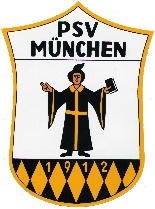 Hallo und Willkommen bei den Welpen- / Junghundestunden des PSV München 1912! Unsere Welpenstunden finden immer am Sonntag von 9.30 - ca. 10.15 Uhr statt und die Junghunde treffen sich dann von 10.30 - ca. 11.15 Uhr. Wenn Sie nicht sicher sind, in welche Stunde Ihr Hund gehört - z.B. weil Sie ihn aus dem Tierheim geholt haben - kommen Sie einfach mal zu einer der Stunden vorbei und wir entscheiden mit Ihnen gemeinsam anhand des Alters, Ausbildungsstandes usw., in welche der Gruppen Ihre Fellnase passt. Wir bitten Sie aber, vor Ihrem ersten Besuch bei uns die nachstehenden Hinweise zu lesen: Grundsätzliches … • Sie können jederzeit unverbindlich zu unseren Welpen- / Junghundestunden kommen - wir sind bei Wind und Wetter da. Eine Anmeldung ist nicht erforderlich. • Beim ersten Besuch bringen Sie bitte den Impfausweis Ihres Hundes mit. Eine Haftpflicht-Versicherung ist obligatorisch.• Pro Stunde ist ein Beitrag von € 10,00 fällig, der vor der Stunde bitte bar in unsere "Kasse" zu zahlen ist. ... und jetzt zum Hund: • Bitte legen Sie Ihrem Hund eine "normale" Leine an. Natürlich können Sie z.B. eine Flexileine im täglichen Leben verwenden, leider ist diese aber für die Welpen-/Junghundstunde völlig ungeeignet. • Bringen Sie ausreichend Leckerchen mit. Gut bewährt haben sich klein geschnittene Wiener oder Leberkäse, Käsewürfelchen oder ähnliches. Der Hund sollte nicht lange kauen müssen, das Leckerchen selbst sollte etwas Besonderes sein - eine besondere Belohnung (oder Bestechung ;-)) Natürlich dürfen und sollen die Hunde zwischendurch auch mal spielen. Aber nicht nur mit den Hundekollegen, sondern auch mit ihren Menschen – deswegen bitte immer ein Spielzeug dabeihaben (aber kein Ball). • Vor der Stunde sollte Ihr Hund nicht gefüttert werden. • Bitte geben Sie Ihrem Hund vorher ausreichend Gelegenheit, sich zu lösen. Sollte dennoch ein Malheur passieren, haben wir aber natürlich Tüten zur Entsorgung des Problems. Wenn Sie noch Fragen haben, melden Sie sich einfach bei uns. Wir freuen uns auf Sie, Ihre Familie und natürlich Ihren Hund!  					             	        Heike Dietrich  								0173.9500817 